APPENDIX 9 ARTICLES OF INCORPORATIONFiling Fee: $35.00lirbt  QCommontlltaltb  of  ffiassacbustttsWilliam Francis GalvinSecretary of the CommonwealthOne Ashburcon Place, Room 1717, Boston, Massachusetts 02108-1512ARTICLES OF ORGANIZATION(General Laws, Chapter 180)ARTICLE IThe exact name of the corporation is:Beth Israel Lahey Health, Inc.ARTICLE IIThe purpose of the corporation is to engage in the following activities:The corporation is organized and shall be operated exclusively for charitable, scientific, and educational purposes within the meaning of Section 501(c)(3) of the Internal Revenue Code of 1986, as amended (the "Code"), and is organized and shall be operated exclusively for the benefit of, to perform the functions of, or to carry out the purposes of Beth Israel Deaconess Medical Center, Inc., Beth Israel Deaconess Hospital­ Milton,Inc., Beth Israel Deaconess Hospital - Needham, Inc.• Beth Israel Deaconess Hospital - Plymouth, Inc., New England Baptist Hospital, Mount Auburn Hospital, Lahey Clinic Foundation, Inc., Lahey Health Shared Services, Inc., Northeast Hospital Corporation, Winchester Hospital, Anna Jaques Hospital, Inc,, Northeast Behavioral Health Corporation and their affiliated organizations that are exempt from taxation under Section 501(c)(3) of the Code, and classified as other than a private foundation under Section 509(a)(1) or 509(a)(2) of the Code (collectively, the "Supported Organizations"). In this capacity, the corporation:{a) has been formed to maintain and operate charitable hospitals and services associated with charitable hospitals, to advance education and research in providing care to the sick and injured and in training health care professionals, and to promote the general health of the community, including, without limitation.\	behavioral health, and the needs of at-risk, underserved, uninsured and government payer patient populations;{b) shall develop, provide and maintain, for the benefit of patients, patient families, employers, commercial payers, public payers, and the Commonwealth, a transformative, competitive model of care that provides the highest quality care in settings that are lower cost, clinically appropriate and both accessible and convenient to and for patients and their families;shall support the Supported Organizations, which may include support by gift, grant, guarantee, or other means, including without limitation by becoming jointly and severally liable with the Supported Organizations and/or their affiliated organizations in connection with the indebtedness of some or all of such organizations; andmay engage in any other charitable activities that may be lawfully carried on by a corporation formed under Chapter 180 of the Massachusetts General Laws and which is exempt from taxation under Section 501(c){3) of the Code.Nou:If tht space pN>vided undn-'"'Y artidt orium on this fornt isin111fficienr, ,u/Jitions ,hall be stt fonh onont sidt only of srparau 8 I12x I I,hemofpap,,with a lift margin ofat k,ut I inch. Additions to mort1than om articu may be madeona singlesheet ,o longaseach arritk rt!tJUiringeach addition is &,.r/y indi,,.uul.	137180811111$113ARTICLE IIIA corporation may have oneor more classes of members. If it does, 1he designation ofsuch classes, che manner of election or appointments, che duration of membership and the qualification and rights, including voting righrs, of rhe members of each class, may be scr forth in the by-laws of the corporation or maY. be set forth below:The corporation shall have no members. All powers of members under Massachusetts law shall be exercised by the trustees.ARTICLE IV.. Ocher lawful provisions, if any, for the conduce and regulation of the business and affairs of the corporation, for its voluntary dissolution, or for limiting, defining, or regulating the powers of the corporation, or of i1s directors or members, or of any class of members, are as follows:See Attachment Sheets 4A - 4C.ARTICLEVThe by-laws of the corporation have been duly adopted and the initial directors, president, treasurer and clerk or ocher presiding, financial or recording officers, whose names arc set om on the following page, have been duly clcc1ed... lfthtrt art no pfoviriom, lftlt,"Non,•.Note:7he prtUdingfour (4)amd.a Are(()nsidnYd tob pn-mt1nm111nd mayonly be ,bangtd by filing appropriatt Artidls of Amendment.138Other lawful provisions, if any, for the conduct and regulation of the business and affairs of the corporation, for its voluntary dissolution, or for limiting, defining, or regulating the powers of the corporation, or of its trustees, are as follows:The corporation shall have in furtherance of its corporate purposes all of the powers specified in Section 6 of Chapter I80 and in Sections 9 and 9A of Chapter 156B of the Massachusetts General Laws (except those provided in paragraph (m) of said Section 9) as now in force or as hereafter amended, and may carry on any operation or activity referred to in Article 2 to the same e,xtent as might an individual, either alone or in a joint venture or other arrangement with others, Qr through a wholly or partly owned or controlled corporation; provided, however, that no such power shall be exercised in a manner inconsistent with said Chapter 180 or any other chapter of the Massachusetts General Laws or inconsistent with the exemption from federal income tax to which the corporation shall be entitled under Section 50l(c)(3) of the Internal Revenue Code.The trustees may make, amend or repeal the bylaws in whole or in part.Meetings of the trustees (and meetings of any committees elected or appointed by the trustees) may be held anywhere in the United States.No trustee or officer of the corporation shall be personally liable to the corporation for monetary damages for breach of fiduciary duty as such director or officer notwithstanding any provision oflaw imposing such liability, except to the extent that such exemption from liability is not pennitted under Chapter 180 of the Massachusetts General Laws.4.5.(a) The corporation shall, to the extent legally permissible, indemnify each person who serves as one of its trustees or officers, or who serves at its request as a director, trustee or officer of another organization or in a capacity with respect to any employee benefit plan (each such person being called in this Section 4.5 a "Person") against all liabilities and expenses, including amounts paid in satisfaction of judgments, in compromise or as fines and penalties, and counsel fees, reasonably incurred by such Person in connection with the defense or disposition of any action, suit or other proceeding, whether civil or criminal, in which such Person may be involved or with which such Person may be threatened, while in office or thereafter, by reason of being or having been such a Person, except with respect to any matter as to which such Person shall have been adjudicated in any proceeding: (i) not to have acted in good faith in the reasonable belief that his or her action was in the best interests of the corporation or(ii), to the extent that such matter relates to service at the request of the corporation for another organization or an employee benefit plan, to not have acted in the best interests of such organization or of the participants or beneficiaries of such employee benefit plan. Such best interests shall be deemed to be the best interests of the corporation for the purposes of this Section 4.5.Notwithstanding the foregoing, as to any matter disposed ofby a compromise payment by any Person, pursuant to a consent decree or otherwise, no indemnification either for said payment or.for any other expenses shall be provided unless such compromise shall be approved as in the best interests of the corporation, after notice that it involves such indemnification,(a) by a disinterested majority of the trustees then in office; or (b) by a majority of the disinterested trustees then in office, provided that there has been obtained an opinion in writing of independent legal counsel to-4A-	139Ithe effect that such Person appears to have acted in good faith in the reasonable belief t at his Jr her action was in the best interests of the corporation.	·Expenses, including counsel fees, reasonably incurred by any Person in connection ;with ilie defense or disposition of any such action, suit or other proceeding may be paid from time to tirrie by the corporation in advance of the final disposition thereof upon receipt of an undert king ;by such Person to repay the amounts so paid if such Person ultimately shall be adjudicated io be n9tentitled to indemnification under this Section 4.5. Such an undertaking may be.accepted witho t reference to the financial ability of such Person to make repayment.	i  ' :The right of indemnification hereby provided shall not be exclusive. Nothing contain in this Section shall affect any other rights to indemnification to which any Person or other orpo ale personnel may be entitled by contract or otherwise under law.	·    . 1-(e) As used in this Section 4.5,the tenn "Person" includes such Person's respective heirs, executors and administrators, and a "disinterested" trustee or officer is one against whom in such capacity the proceeding in question, or another proceeding on the same or similar grounds, is not then pending.4.6.(a) No person shall be disqualified from holding any office by reason of any interest. In the absence of fraud, any trnstee orofficer of this corporation, or any concern in which any such trustee orofficer has any interest, may be a party to, or may be pecuniarily or otherwise interested in, any contract, act or other transaction (collectively called a "transaction") of this corporation, and(I) such transaction shall not be in any way invalidated or otherwise affected by that fact; and(2) no such trustee, officer or concern shall be liable to account to this corporation for any profit or benefit realized through any such transaction; provided, however, that such ransaction either was fair at the time it was entered into or is authorized or ratified by a majority of the directors who are not so interested and to whom the nature of such interest has been disclosed. No interested trustee of this corporation may vote or may be counted in determining the existence of a quorum at any meeting at which such transaction shall be authorized, but may participate in discussion thereof.	·For purposes of this Section 4.6, the tenn "interest" shall include personaf interest and also interest as a trustee, officer, stockholder, shareholder, overseer, member or beneficiary of any concern; and the tenn "concern" shall mean any corporation, association, trust, partnership, firm,person or other entity other than this corporation.	!INo transaction shall be voided by reason of any provisions of this Section 4.6 which would Je valid but for such provisions.	'No part of the assets or net earnings of the corporation shall inure to the benefit of any officJr ordirector of the corporation or any individual (except that the corporation shalI be authorized arid empowered to pay reasonable compensation for services rendered and reimburse for reasonableexpenses incurred on behalf of and for the benefit of the corporation); no substantial p rt of 1eI	..I	I4	.	1®1Iactivities of the corporation shall be the carrying on of propaganda, or otherwise attempting, to influence legislation except to the extent permitted by Section S0I(h) of the Internal Revenue Code; and the corporation shall not participate in, or intervene in (including the publishing or distributing of statements), any.political campaign on behalf of (or in opposition to) any candidate for public office. It is intended that the corporation shall be entitled to exemption from federal income tax under Section 50I(c)(3) of the Internal Revenue Code and shall not be a private foundation under Section 509(a) of the Internal Revenue Code.If and so long as the corporation is a private foundation (as that term is defined in Section 509 of the Internal Revenue Code), then notwithstanding any other provisions of the articles of organization or the bylaws of the corporation, the following provisions shall apply:the income of the corporation for each taxable year shall be distributed at such time and in such manner as not to subject the corporation to the tax on undistributed income imposed by Section 4942 of the Internal Revenue Code, andthe corporation shall not engage in any act of self.dealing (as defined in Section 4941(d) of the Internal Revenue Code), nor retain any excess business holdings (as defined in Section 4943(c) of the Internal Revenue Code), nor make any inveshnents in such manner as to subject the corporation to tax under Section 4944 of t e Internal Revenue Code, nor make any taxable expenditures (as_defined in Section 4945(d) of the Internal Revenue Code).Upon the liquidation or dissolution of the corporation, after payment of all of the liabilities of the corporation or due provision therefor, all of the assets of the corporation shall be disposed of to one or more of the Supported Organizations as are at that time exempt from federal income tax under Section 50l(c)(3) of the Internal Revenue Code.The corporation shall not discriminate in administering its policies and programs or in the employment of its personnel on the basis of race, color, religion, national or ethnic origin, sex, handicap, gender, gender identity, sexual orientation, military starus or otherwise.All references herein: (i) to the Internal Revenue Code shall be deemed to refer to the Internal Revenue Code of 1986, as now in force or hereafter amended; (ii) to the General Laws of The Commonwealth of Massachusetts, or any chapter thereof, shall be deemed to refer to said General Laws or chapter as now in force or hereafter amended; and (iii) to particular sections of the Internal Revenue Code or said General Laws shall be deemed to refer to similar or successor provisions hereafter adopted.-4C-	141ARTICLE VIThe effective date oforganization of thecorporation shall be the dace approved and filed by the Secretary of the Commonwealth. Ifa later effective date is desired, specify such dare which shall not be more than thirty daJI afrer the date of filing.ARTICLE VIIThe information contafoed in Article VII is not a permanent part of theArtldes of Organization.The street address (pose office boxes arc not accep1ablc) of 1he principal office of rhe corporation in Massachusetts is:109 Brookline Avenue, Suite 300, Boston, MA 02215-3903IThe name, residential address and post office address of each director and officer of the corporation is as foliows:NAME	RESIDENTIAL ADDRESS	POST OFFICE ADDRESSPresident:	Kevin Tabb, M.D.	64 Beethoven Ave, Waban, MA 02468	Same as Residential AddressIKevin Tabb, M.D.	64 Beethoven Ave, Waban, MA 02468	Same as Residential AddressClerk:	Jamie Katz	18 Barberry Rd, Lexington, MA 02421	Same as Residential Address Direccors:(or officers	Ann-Ellen Hornidge	79 Wilsondale St, Dover MA 02030	Same as Residential Addresshaving rhepowers ofdirtcrors)Kevin Tabb, M.D.	64 Beethoven Ave, Waban, MA 02468	Same as Residential Address Jamie Katz	 18 Bar rry Rd, Lexington, MA 02421	Same as Residential Addressc. lbe fiscal year of the corporation shall end on rhc lase day of the monch of:	Septemberd. The name and business address of the resident agent, if any, of the corporation is:Not applicableI	che below signed incorporacor(s}, do hereby cercify under the pains and penalcies of perjury chat Itwe have not been convicced of any crimes relating to alcohol or gaming wichin the past ren years. I	do hereby furcher certify rhat co chc b st of mytew knowledge che above-named officers have not been similarly convicted. If so convicted, explain.	·IN WITNESS WHEREOF AND UNDER THE PAINS AND PENALTIES OF PERJURY, I ,	whose signature(s) appear below as incorporator(s) and whose name(s) and business or residential address(es) are clearly typed ur printed beneath each. signature, do here!by associ-ate with the intention of forming chis corporadon under the provisions of General Laws, Chapter I80 and do hereby sign these A1nicles of Organization as incorporacor(s) chis 2$rJ day of N lJ v £  J,1J3.6,.(Z..	, 20 I e,	,<µu;v(,f ,$red<.mDavid Spackm'an, 41 Burlington Mall Road, Burlington, MA 01805Nou,Ifan t:eisting corporation is 11tting asincorp1Wator, r,ptin tht txann11mt of tlu corporation, th, tt11u oroth"}*riulimon wh it 111as ineorport1ted,th, n11mt of th, ptrson signing on behalf of1nid corporatiou nnd 1/,t titft h,J,/nholdsor otherauthority by which s1ul111ctiotr istnkm.142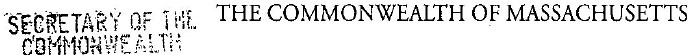 2018. NOV 27 AH 9: 55CG PORATIOHS OIVISIGKARTICLES OF ORGANIZATION(General Laws, Chapter 180), l,?J208 82I hereby certify that, upon examination of these ArticlesofOrganization, duly submitted to me, it appeirs that the provisions of the General Laws relative ro the organization of corporations have been complied with, and.J eby approve said articles; and the filing fee in the amount of$----'-)    havi ,n paid, said a til.les are deemed to have1b(?"filed wirh me chis 		dayof f}!!zle-nW 	20 _l_tJ_ .Effective datt: 	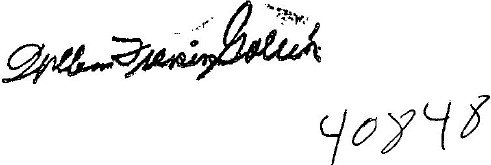 TO BE FILLED IN BY CORPORATIONC.Ontact information:David Spackman41 Burlington Mall Road Burlington, MA 01805T,eleph on_e: 781-744-3466	Email: David.G.Spackman@lahey.orgA copy chis liling ;.,ill be available on-line at www.state.rna.us/sc:dcor once thedocument is filed.143MA SOC  Filing Number: 201915220970	Date: 7/19/2019 11:12:00 AM7/19/2019 11:08:22 AH F om: To: 6176243891( 2/4Examiner:IDENTIFICATIONno. 	Filing Fee: $15.00rt'bt QCommonllltaltb of ffla.s-.s-acbu$tttgWilliam Francis GalvinSecretary of the CommonwealthOneAshburton Place, Room 1717, Boston, Massachusetts 02108 1512ARTICLES OF AMENDMENT(General Laws, Chapter 180, Section 7)NameApproved"w"e,Kevin Tabb, M.D.,*Presidentand Jamie Katzof	Beth Israel Lahey Health, Inc.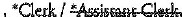 (fuc11!4mt ofcorporati1111)located at  109 Brookline Avenue, Suite 300, Boston, Massachusetts, 02215(Address ofcorporarirm in M=husem)do herehy o:rtify that these Arcidei; of Amendment affecring arrides numbered:2(Numbtr thoseamdes 1, 2, 3, and/or 4 being ame,ukd)oFthe Articles of Org:miiation were duly adopted at a meeting held on _J_un_e_7	20 19	, byvote of.	 members, 	2_0	directors, or 	shareholders*",Cp	□M	□R.A.	□0 Being at least two-thirds ofits members legally qualified co vote in meetings of the corporation; ORIll Being at least two-thirds of ics directors where di.ere are no members pursuant to General Laws, Chapter 180, Section 3; ORD In the case of a corporation having a.pita!stock, by the holders ofat least two-thirds of the apital stock havingthe right to vote therein.Artide II: The corporation Is organized and shallbe operated exclusively for charitable, scientific, and educational purposes within the meaning of Section 501(c)(3) of the Internal Revenue Code of 1986, as amended (the •code"), and is organized and shallbe operated exclusively for the benefit of, to perfonn tho functions of, or to carry out the purposes of Beth Israel Deaconess Medical Center, Inc., Beth Israel Deaconess Hospital - Milton, Inc., Beth Israel Deaconess Hospital - Needham, Inc., Beth Israel Deaconess Hospital - Plymouth, Inc., New England Baptist Hospital, Mount Aubum Hospital, Lahey Clinic Foundation, Inc., Lahey Health Shared Services, Inc., Northeast Hospital Corporation, Winchester Hospital, Anna Jaques Hospital, Inc., Northeast Behavioral Health Corporation, and their afflllated organizations that ere exempt from taxation under Section 501(cX3) of the Code, and classified as other than a private foundation under Section 509(a)(1) or 509(a)(2) of the Code (collectively, the "Supported Organizations"). In this capacity, the corporation:•Ddtt,the lffll{'plitdbl,u,(J,J• ,.. Ch«ft on1J o  bmc dw itppfm.N w  Jf J,op•np uad.a-•ay 11ni,I,..,.ium •• d,ufo,.,,,.u ianlfoint, ,,Jdin,,a,J,,dll,,u,foni,"" on,nd..o.J.,ef1,p,nwtt IJ112z JI,,,._ efpapw ruitba left"""Pl of,u f,,,m1 ind,.Addiumu to -	tlutt -  mie/e-,6,m11tk  a	1bm..,.-	I/,mg,u 1t1Ub tt.rdtk rr,plriligt:MhdJitioni:,d..ttrly iwlit'Utll.P.C.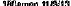 1447/19/2019 11:08:22 AH F om: To: 6176243891( 3/4)has been formed to maintain andoperate charitable hospitals and services associated with charitable hospitals, to advance education and research in providing care to the sick and injured and in training health care professionals, and to promote the general health of the community, Including, without limitation, acore commitment to (ijmeeting the health care, lncludlng behavioral health, needs of at-risk, underse,ved, uninsured and government payer patient populations throughout the Commonwealth; and (ii) diversity and geographic representation from within the service areas ofits affiliated safety net hospitals, Lawrence General Hospital, Cambridge Health Alliance, and Signature Healthcare Brockton Hospital, for so long as each such hospital maintains a cllnlcal and/or contractual afflllatlon with the corporation.shall develop, provide and maintain, for the benefit of patients, patient families, employers, commercial payers, public payers, and the Commonwealth, a transformatlve, competitive model of care that provides thehighest quality care in settings that are lower cost, clinically appropriate and both accessible and convenient to and for patients and their families;shall support the Supported Organizations, which may include support by gift, grant, guarantee, or other means, including without limitation by becoming jointly and severally liable with the Supported Organizations and/or their affiliated organizations In connection with the indebtedness of some or allof such organizations; and{d) may engage in any other charitable activities that may be lawfully carried on by a corporation formed under Chapter 180 of the Massachusetts General Laws and which is exempt from taxation under Section 501{c)(3) of the Code.1457/19/2019 11:08:22 AH F om: To: 6176243891( 4/4)Theforegoing amendmem(s) will become dfecrivc when these Articles ofAmeodrnem are filed in accordance with General laws, C.haprcr 180, Section 7 unlcs.s theg atti.dcsspecify, in accordance with dlc voteadopting theamendment, a kiter effective date not more than thirr.y days aftersuch filing, in which ew.:nc the amendment will becorne dfecclve on such la(er date.Later effi:tti.ve d.ite:	 ---SIGNED UNDER THE PENALTIES OF PERJURY, this 2-S:::	d,1,y of_J_u_n_e	,20 19'	,t_· ( -Kevin Tabb, M.D.	.-	•*President/----------1	--n-• v.--	'- --=- ---------------'..Clerk /"'AE&is.;mtCle,k,•D,!tutht ilUl{'pli"'bk wottk.146MA SOC  Filing Number: 201915220970	Date: 7/19/2019 11:12:00 AMTHE COMMONWEALTH OF MASSACHUSETTSI hereby certify that, upon examination of this document, duly submitted to me, it appears that the provisions of the General Laws relative to corporations have been complied with, and I hereby approve said articles; and the filing fee having been paid, said articles are deemed to have been filed with me on:July 19, 2019 11:12 AM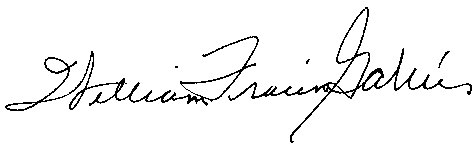 WILLIAM FRANCIS GALVINSecretary of the Commonwealth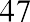 